РАСПОРЯЖЕНИЕпо филологическому факультету от 08.11.2021 г.	В связи с неблагоприятной эпидемиологической обстановкой (наличие заболевших с подтвержденным ПЦР-тестом):Перевести обучающихся группы 57 направления 52.05.04 «Литературное творчество» на дистанционное обучение с 08 ноября по 12 ноября 2021 года.Все занятия проводить с применением электронного обучения и дистанционных образовательных технологий в приложении Microsoft Teams и LMS согласно утвержденному расписанию занятий.Руководителю ООП Редькину В.А. довести распоряжение до сведения обучающихся и преподавателей.Контроль за исполнением распоряжения оставляю за собой.Декан филологического факультета Логунов М.Л.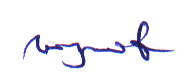 